ПОЗИВ ЗА ПОДНОШЕЊЕ ПОНУДА ЗА НАБАВКУ НА КОЈУ СЕ ЗАКОН НЕ ПРИМЕЊУЈЕ- ШТАМПАНИ МАТЕРИЈАЛ –ДИГИТАЛНА И СИТО ШТАМПА- Партија 3 -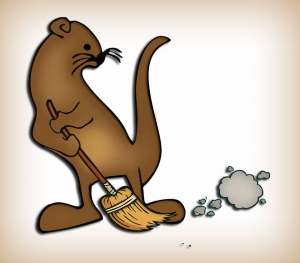 ЈКП „ ВИДРАК“ ВАЉЕВОВојводе Мишића 5014000 ВаљевоДел.бр.01-7893-21Тел: 014/221-556www.vidrakvaljevo.comДОКУМЕНТАЦИЈА ЗА НАБАВКУШТАМПАНИ МАТЕРИЈАЛДигитална и сито штампапартија 3Д-20/2021Децембар, 2021.годЈКП „ВИДРАК“ ВАЉЕВОупућује Позив за достављање понуда За  набавку	Позивамо Вас да уколико сте заинтересовани,  доставите понуду за  набавку  у поступку    Д-20/2021 - набавка добара – штампани материјал – партија 3 - Дигитална и сито штампа	Понуда се припрема и подноси у складу са документацијом.	Документацију може преузети лице које поседује овлашћење заинтересованог понуђача у нашим просторијама, које се налазе у ул. Војводе Мишића 50 у Ваљеву, сваког радног дана од 08.00-1300 часова или се доставља понуђачу на лични захтев, путем поште, e-maila.	Заинтересовани понуђачи су обавезни да своје понуде доставе лично или путем поште најкасније до  20.12.2021.  Благовременим ће се сматрати понуде које стигну до  20.12.2021.год. на адресу ЈКП „ВИДРАК“ Ваљево, улица Војводе Мишића 50 до 11:30 часова истога дана.	Јавно отварање понуда обавиће се истог дана када је крајњи рок за пријем понуда, односно 20.12.2021.год у 11:45 часова .Отварању понуда могу да присуствују представници понуђача са овлашћењем, које се предаје комисији непосредно пре јавног отварања понуда.	Одлуку о додели уговора наручилац ће донети у року од 05 дана од дана јавног отварања понуда.Број  набавке  Д-20/2021 – набавка добара - штампани материјал – – партија 3 - Дигитална и сито штампа.У П У Т С Т В Оза сачињавање понуде по позиву бр. Д-20/2021              1.Понуда се подноси на оригиналном обрасцу из документације.	Понуда мора бити јасна, читко откуцана или написана неизбрисивим мастилом и свака страна мора бити потписана од стране овлашћеног лица.              Понуда се подноси у затвореној коверти, са тачно наведеном адресом понуђача и назнаком  НЕ ОТВАРАТИ – понуда за  набавку „штампани материјал“ – партија 3“  бр:             Д-20/2021	2.Понуда и сва акта морају бити на српском језику. Понуда се доставља тако што понуђач уписује тражене податке у обрасце који су саставни део  документације.Комисија за набавке узеће у разматрање само благовремене понуде. Понуда ће се сматрати благовременом ако је наручиоцу достављена до рока назначеног у позиву за достављање. Наручилац ће као неисправне одбити понуде које су благовремено предате али за које се после отварања понуда на основу прегледа и оцене утврди да не испуњавају све захтеве из документације.	Вредновање понуда ће се вршити на основу следећих критеријума : најнижа понуђена цена.У случају да две или више понуда имају исту најнижу понуђену цену, наручилац ће позвати понуђаче чије су понуде са истом најнижом понуђеном ценом и најповољнију понуду изабрати жребом. Поступак избора најповољније понуде путем жреба ће се обавити на следећи начин:1. Наручилац ће упутити позив понуђачима чије су понуде са истом најнижом понуђеном ценом да присуствују поступку жребања;2. Поступак жребања водиће председник Комисије и биће обављен у просторијама наручиоца;3. Комисија ће водити записник о поступку жребања;4. Комисија ће припремити посуду и куглице у којима ће бити папирићи са називима понуђача чије су понуде са истом најнижом понуђеном ценом;5. Жребање ће бити обављено тако што ће председник комисије извршити извлачење једне куглице, извадити папирић из исте и прочитати назив понуђача којем ће Наручилац доделити уговор.ЈКП ‘’ ВИДРАК‘’ ВАЉЕВОБрој: 01 -7893/1-21У Ваљеву  13.12.2021.годинеОБРАЗАЦ ПОНУДЕ бр. _____-ШТАМПАНИ МАТЕРИЈАЛ-ПАРТИЈА 3 Дигитална и сито штампаНАПОМЕНА : Не попуњавати у горњој табели са назнаком ’’ по договору ’’, јер се неће разматрати.На крају ове стране ставити потпис овлашћеног лица.						______________________________Техничка спецификација		_________________             Структура цена                                                                                                                                       Понуђач______________________________Назив фирме и седиштеАдреса понуђачаИме и презиме контакт особеТел.,факс, е-маилЖиро- рачунМатични бројПорески бројБрој  набавкеД-20/2021- партија 3Услови плаћања (у складу са Законом о роковима измирења новчаних обавеза у комерцијалним трансакцијама)45 данаУкупан износ вредности без ПДВ- аУкупан износ вредности са ПДВ-омРок испоруке10 дана од дана поруџбинеРБНАЗИВ УСЛУГЕФОРМАТЈЕДИНИЦА МЕРЕ1Налепница за контејнер  лого фирме и текстом у колору штампано на самолепливој фолијиА3ком2Налепница за камион лого фирме у колору (Видра и назив фирме)40 цм x 30 цмком3Налепница за BOB CAT – радна машина лого фирме у колору (Видра и назив фирме)А4ком4Налепница за канте од 120л и 240л у  1 боји – пластика, пет, стакло… штампано на самолепљивој фолијиА4ком5Комплет налепнца са редним бројевима од      01-20 5 цм x5 цмкомплет6Налепница за аутомобиле лого фирме у колору (Видра и назив фирме). Лепљење на задњем крилу10 цм x 10 цмком7Ауто налепница на предњем ветробранском стаклу ТЕШЊАР (према узорку)65x60 ммком8Налепница за ознаку парцела  на плавој фолији и белим бројевима од 1 до 2921 цм x 29,5 цмком9Српска застава за јарбол са ојачањем и ринглицама290x140 цмком10Српска застава за копље са ојачањем200x120 цмком11Плочица за врата са логом фирме и текстом на ПВЦ са гравуром ( по узорку )150 x100 ммком12Оштампана цирада са мапом гробља по парцелама404 цм x 376 цмком13 Карта Ваљева 120 цм x 100 цмкомРБНАЗИВ УСЛУГЕФорматЈединица мереОквирна количинаЈединична цена без ПДВ-аУкупна вредност без ПДВ-а1Налепница за контејнер  лого фирме и текстом у колору штампано на самолепливој фолијиА3ком302Налепница за камион лого фирме у колору (Видра и назив фирме)40 цм x 30 цмком103Налепница за BOB CAT – радна машина лого фирме у колору (Видра и назив фирме)А4ком24Налепница за канте од 120л и 240л у  1 боји – пластика, пет, стакло… штампано на самолепљивој фолијиА4ком2005Комплет налепнца са редним бројевима од      01-20 5 цм x5 цмкомплет56Налепница за аутомобиле лого фирме у колору (Видра и назив фирме). Лепљење на задњем крилу10 цм x 10 цмком107Ауто налепница на предњем ветробранском стаклу ТЕШЊАР (према узорку)65x60 ммком1008Налепница за ознаку парцела  на плавој фолији и белим бројевима од 1 до 2921 цм x 29,5 цмком299Српска застава за јарбол са ојачањем и ринглицама290x140 цмком210Српска застава за копље са ојачањем200x120 цмком211Плочица за врата са логом фирме и текстом на ПВЦ са гравуром ( по узорку )150 x100 ммком1012Оштампана цирада са мапом гробља по парцелама404 цм x 376 цмком113 Карта Ваљева 120 цм x 100 цмком2УКУПНО:УКУПНО:УКУПНО:УКУПНО:УКУПНО: